INDICAÇÃO Nº 1698/2021Sr. Presidente:A vereadora Simone Bellini solicita que seja encaminhado a Exma. Sra. Prefeita Municipal a seguinte indicação:Realizar manutenção na quadra de areia, situada na rua: Antônia D´ Perseguetti, bairro: Jardim Maracana.  .JUSTIFICATIVA:                                       Solicito a Secretaria competente que seja executada a manutenção da quadra de areia, pois observamos que ela não possui nenhuma infraestrutura para que os moradores possam usufruir,  conforme foto abaixo.                                Valinhos, 25 de agosto de 2021.Simone BelliniVereadora – Republicanos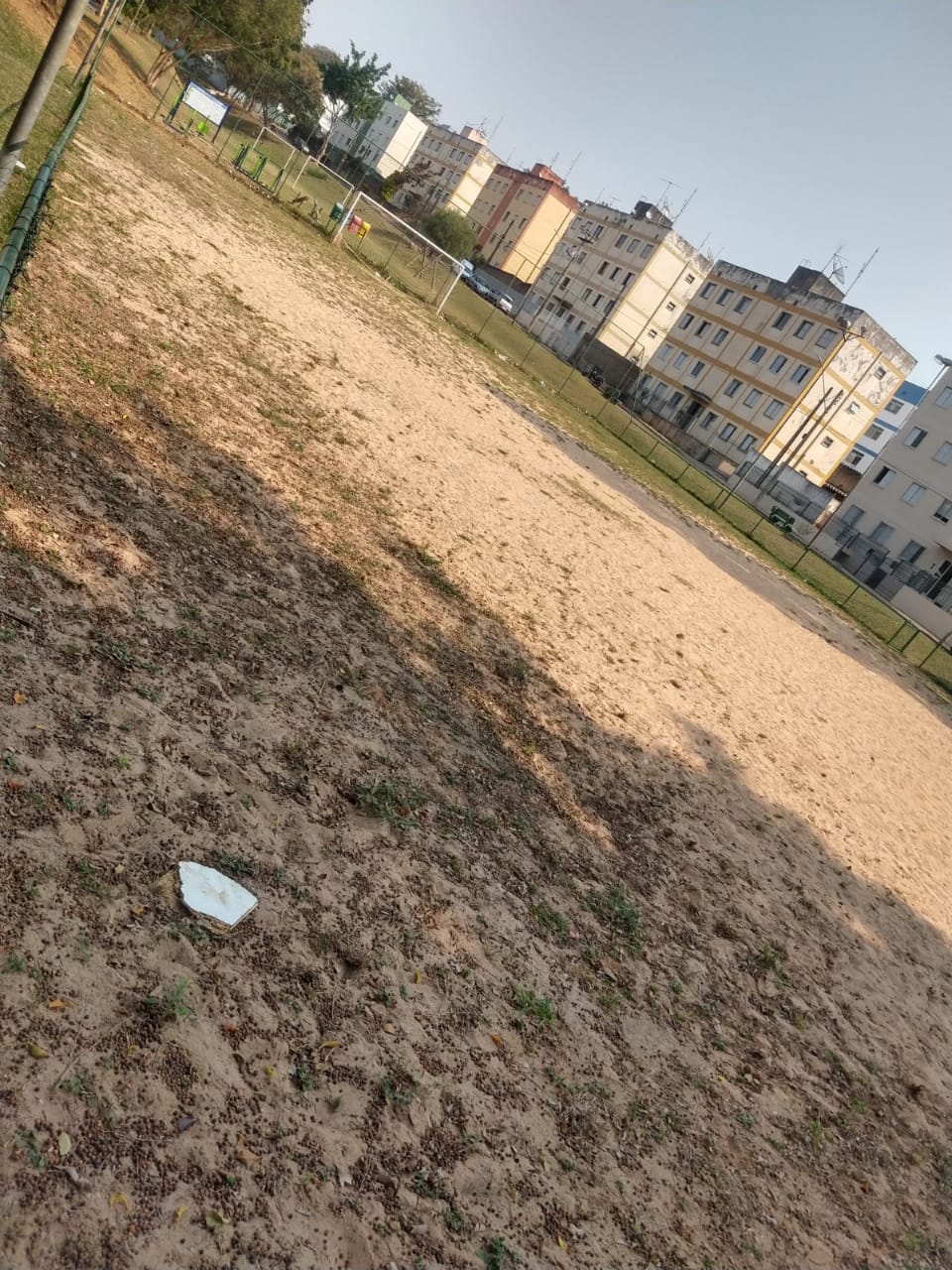 